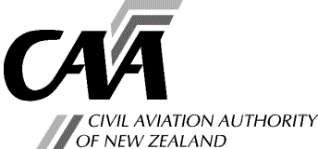 Application for Licence VerificationNotes for applicants:CAA provides Licence Verification for individual licence holders by two methods:Verification Letter - to applicant confirming licence details (letter sent to Postal Address detailed below)Verification Report - emailed directly to overseas AuthorityApplicants must provide consent to release information directly to third party and confirmation of IdentityFor further information refer to www.aviation.govt.nz and see heading Pilots 1. Personal Details2. Verification details3. Confirmation of Identity4. Declaration and Consent 5. Applicant’s Check ListScan this form and email to licensing@caa.govt.nz, or post toCivil Aviation Authority, PO Box 3555, Wellington 6140, New ZealandNZ CAA Licence Number                            NZ CAA Licence Number                            NZ CAA Licence Number                            Date of Birth (dd/mm/yy)Title (Mr/Mrs/Ms/Miss)Title (Mr/Mrs/Ms/Miss)Last NameLast NameGiven Name(s)Given Name(s)Address for Service - Civil Aviation Act, s8, requires applicants to provide a physical address in New Zealand and to notify the Director of any changes.Address for Service - Civil Aviation Act, s8, requires applicants to provide a physical address in New Zealand and to notify the Director of any changes.Address for Service - Civil Aviation Act, s8, requires applicants to provide a physical address in New Zealand and to notify the Director of any changes.Address for Service - Civil Aviation Act, s8, requires applicants to provide a physical address in New Zealand and to notify the Director of any changes.Address for Service - Civil Aviation Act, s8, requires applicants to provide a physical address in New Zealand and to notify the Director of any changes.Address for Service - Civil Aviation Act, s8, requires applicants to provide a physical address in New Zealand and to notify the Director of any changes.Address for Service - Civil Aviation Act, s8, requires applicants to provide a physical address in New Zealand and to notify the Director of any changes.Address for Service - Civil Aviation Act, s8, requires applicants to provide a physical address in New Zealand and to notify the Director of any changes.Address for Service - Civil Aviation Act, s8, requires applicants to provide a physical address in New Zealand and to notify the Director of any changes.Address for Service - Civil Aviation Act, s8, requires applicants to provide a physical address in New Zealand and to notify the Director of any changes.Address for Service - Civil Aviation Act, s8, requires applicants to provide a physical address in New Zealand and to notify the Director of any changes.TelMobFaxEmailPostal Address (if different from Service Address)Postal Address (if different from Service Address)Postal Address (if different from Service Address)Postal Address (if different from Service Address)Postal Address (if different from Service Address)Postal Address (if different from Service Address)Postal Address (if different from Service Address)Postal Address (if different from Service Address)Postal Address (if different from Service Address)Postal Address (if different from Service Address)Postal Address (if different from Service Address)TelMobFaxEmailTick appropriate box for verification methodIndicate type of licence Verification Letter - posted to applicantVerification Letter - posted to applicantVerification Report - emailed directly to overseas AuthorityTick appropriate box for verification methodIndicate type of licence Licence For Verification Report -provide details of overseas Authority i.e. name of contact person, Position and Email addressAuthorityFor Verification Report -provide details of overseas Authority i.e. name of contact person, Position and Email addressNameFor Verification Report -provide details of overseas Authority i.e. name of contact person, Position and Email addressPositionFor Verification Report -provide details of overseas Authority i.e. name of contact person, Position and Email addressEmailNameCAA IDDatePlease enclose a COPY of one of the following items to confirm your identity. The copy must be of a current (unexpired) document.Please tick the included item.A New Zealand Driver licenceA  or overseas passportPlease enclose a COPY of one of the following items to confirm your identity. The copy must be of a current (unexpired) document.Please tick the included item.A full birth certificateA  firearms licencePlease enclose a COPY of one of the following items to confirm your identity. The copy must be of a current (unexpired) document.Please tick the included item.A Certificate of  CitizenshipA current certificate of identityPlease enclose a COPY of one of the following items to confirm your identity. The copy must be of a current (unexpired) document.Please tick the included item.A current refugee travel document used by or on behalf of the government of A New Zealand Police or New Zealand Defence Force photo identity card issued to non-civilian staffI declare that to the best of my knowledge the information supplied in this application and the documentation attached is true and correct. Consent to Disclosure and CollectionI authorise the Director to disclose information in accordance with my instructions to send the response to the relevant overseas Authority indicated on page 1 of this form.  I declare that to the best of my knowledge the information supplied in this application and the documentation attached is true and correct. Consent to Disclosure and CollectionI authorise the Director to disclose information in accordance with my instructions to send the response to the relevant overseas Authority indicated on page 1 of this form.  I declare that to the best of my knowledge the information supplied in this application and the documentation attached is true and correct. Consent to Disclosure and CollectionI authorise the Director to disclose information in accordance with my instructions to send the response to the relevant overseas Authority indicated on page 1 of this form.  I declare that to the best of my knowledge the information supplied in this application and the documentation attached is true and correct. Consent to Disclosure and CollectionI authorise the Director to disclose information in accordance with my instructions to send the response to the relevant overseas Authority indicated on page 1 of this form.  Applicant’s SignatureDatePlease ensure all documents are enclosed. Applications which are incomplete or lacking any required documents will be returned.Licence type specifiedPlease ensure all documents are enclosed. Applications which are incomplete or lacking any required documents will be returned.Verification method specifiedPlease ensure all documents are enclosed. Applications which are incomplete or lacking any required documents will be returned.Confirmation of Identity enclosedPlease ensure all documents are enclosed. Applications which are incomplete or lacking any required documents will be returned.Declaration and Consent signed, Name and CAA ID completed at top of this page